 Муромская окружная организация Владимирской областной организации профсоюза работников народного образования и науки РФ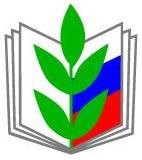 Информационный бюллетень Май 2018МЕТОДИЧЕСКИЕ РЕКОМЕНДАЦИИпо организации приёма работников образованияи обучающихся в Профсоюз и созданию мотивационной средыв образовательной организацииПриступая к целевой работе по организации приёма в Профсоюз и разработке отдельного плана, программы или профсоюзного проекта по мотивации профсоюзного членства, следует осуществить комплекс организационных мероприятий.Последовательность действий профсоюзного комитета и председателя организации Профсоюза1. Оценить текущее состояние профсоюзного членства в коллективе образовательной организации, динамику численности профсоюзной организации за последние 3 года.2. Уточнить количество работников в коллективе, не охваченных профсоюзным членством, по каждой категории (в вузе — по каждому подразделению, факультету, курсу или студенческой группе).3. Определить перспективу в работе по увеличению численности профсоюзной организации (через месяц, полугодие, год) и доведению охвата профсоюзного членства, например, до 80%.4. Провести заседание профсоюзного комитета, на котором определить перспективу в работе по увеличению численности профсоюзной организации, обосновать важность решения данной задачи для коллектива и профсоюзной организации (важность сохранения права профсоюзной организации на представительство при заключении коллективного договора, для чего численность должна быть не менее 50%).5. Определить и сформулировать основную проблему, которую следует решить профкому при реализации плана по мотивации профсоюзного членства (например, уделить особое внимание адресной помощи в решении личных проблем работников — в этом поможет социальный паспорт).6. Определить общие направления работы профкома по созданию мотивационной среды в образовательной организации, уточнить перечень конкретных мер на тот или иной период с учётом интересов работников (исходя из общих профессиональных проблем, возраста и т.д.) или студентов (основываясь на их общих интересах).7. Выделить те направления деятельности коллектива образовательной организации, в которых явно видна социальная роль профсоюзной организации или отдельных членов Профсоюза (например, объединяющая роль профсоюзной организации вокруг единой цели коллектива на данный период).Уточнить основные направления деятельности трудового коллектива и участие в реализации каждого из них профсоюзной организации или профкома.8. Проанализировать состояние соблюдения со стороны администрации индивидуальных трудовых прав работников образовательной организации (через проведение бесед, опросов, анкетирование и т.д.).Например, регулярность поощрений, качество ведения трудовых книжек (своевременность записей), соблюдение порядка заключения, изменения и расторжения трудовых договоров, порядка аттестации, санитарное состояние служебных помещений, состояние условий труда и учёбы, подготовка документов для назначения трудовой или досрочной пенсии, порядок назначения компенсационных и стимулирующих выплат и т.д.).9. Провести анализ соблюдения со стороны администрации коллективных трудовых прав работников.Особо проанализировать выполнение мероприятий коллективного договора (соглашения с профсоюзной организацией студентов) и выявить зависимость результатов его выполнения от активности профкома и профсоюзного актива.10. Уточнить состояние соблюдения со стороны администрации прав работников на социальную защиту.11. Составить первоочередной список работников коллектива (как членов, так и не членов Профсоюза), по отношению к которым в той или иной мере можно считать, что допускаются некоторые нарушения их трудовых прав.12. Провести серии индивидуальных встреч с работниками, у которых имеются проблемы в работе, и определиться с мерами профкома по оказанию помощи в их разрешении (в том числе с помощью администрации).13. Составить перечень реальных проблем (вопросов), вытекающих из анализа соблюдения трудовых прав работников, для оглашения и обсуждения их с администрацией и при необходимости обсуждения результатов на заседании профсоюзного комитета.14. При необходимости и, в зависимости от текущей ситуации, подготовить доклад-информацию и провести профсоюзное собрание с повесткой дня: «О повышении социальной роли профсоюзной организации в коллективе образовательной организации» или «О роли профсоюзной организации в повышении качества работы учреждения».15. Регулярно информировать членов Профсоюза и каждого работника через средства профсоюзной коммуникации (объявления, профсоюзные уголки, информационные листки, сайт, и т.д.) о результатах участия профсоюзной организации в управлении образовательной организацией (применение профкомом права на мотивированное мнение, участие в переговорном процессе по заключению колдоговора, постановка тех или иных вопросов перед администрацией с целью предупреждения нарушения трудовых прав работников и т.д.).16. Регулярно создавать информационный повод для показа позитивной работы профкома, профсоюзной организации и в целом Профсоюза по реализации защитной функции в коллективе образовательной организации (регулярно размещать Публичный (открытый) отчёт профкома за календарный год (можно чаще — информацию за четверть, полугодие) о своей деятельности на своём сайте (сайте местной организации) или профсоюзной страничке сайта учреждения).План действий по организационному укреплению первичной профсоюзной организации (в части увеличения численности).С учётом вышеизложенного (пункты 1-17), профсоюзный комитет организует регулярные мероприятия по приёму работников (обучающихся) в Профсоюз (по различным сценариям).Для этого необходимо:1. Сформулировать (выделить) на конкретный период (месяц, четверть, полугодие, год) перечень организационных задач, необходимых для проведения работы по приёму определённого количества работников иди студентов в Профсоюз.2. Определить мероприятия, необходимые для решения каждой поставленной выше задачи.3. Определить ряд критериев (при необходимости), позволяющих оценить эффективность принимаемых мер.4. Выделить основные формы работы актива по реализации поставленных задач по приёму в Профсоюз.5. Определить возможные трудности, с которыми придется встретиться активу в ходе предстоящей работы по организации приёма в Профсоюз.6. Далее сформировать из состава профкома и членов постоянных комиссий рабочую группу, которая будет непосредственно реализовывать намеченное и проводить работу по приёму в Профсоюз (ознакомить группу с возможными трудностями, дать инструктаж по всем вышеперечисленным вопросам и создать условия для работы этой группы). В условиях низкой численности первички возглавляет эту группу председатель первичной профсоюзной организации7. Определить сроки и ответственных по каждому конкретному периоду или мероприятию (т.е. сформировать продуманный план действий по решению задачи по приёму определённого количества работников в Профсоюз).Примечание:1. В организационном плане работа по мотивации профсоюзного членства и организации приёма в Профсоюз должна опираться в большей мере на индивидуальные формы работы, с использованием позитивных результатов деятельности организаций Профсоюза по осуществлению защитной функции и реализации уставных целей и задач.2. В содержательном плане работа по приёму в Профсоюз должна нацеливаться на решение конкретных, возникающих в работе или учёбе проблем работников или студентов.Следует помнить, что главным мотивирующим фактором как для работников, так и для студентов являются конкретные и позитивные результаты деятельности профсоюзной организации.3. Выборные органы территориальных организаций Профсоюза активно влияют на мотивацию профсоюзного членства и увеличение численности Профсоюза через создание для первичных профсоюзных организаций внешних условий, в основе которых результаты социального партнерства на территориальном и региональном уровнях, широкое информирование и показ результатов деятельности Профсоюза по реализации защитной функции, организация и участие в совместных с органами власти и управления программах и проектах, направленных на развитие образования и социальную защиту работников и студентов.